ŠPORT, 31. MAREC 2020EN PRAV LEP ŠPORTNI POZDRAV!DANES IMAŠ DVE LOČENI NALOGI – NI JU TREBA DELATI NAENKRAT. ENO LAHKO NAREDIŠ DOPOLDAN, DRUGO PA POPOLDAN.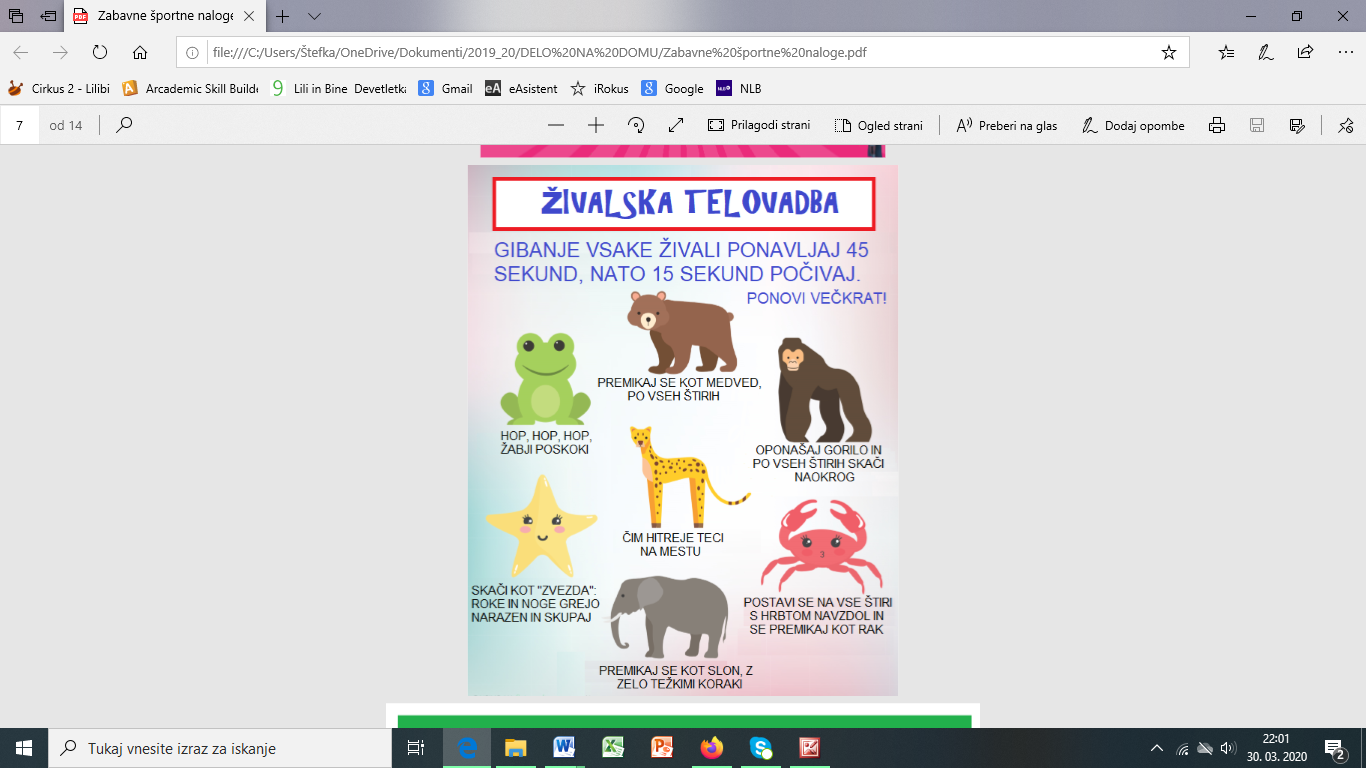 PROSI NEKOGA, DA TI ŠTOPA.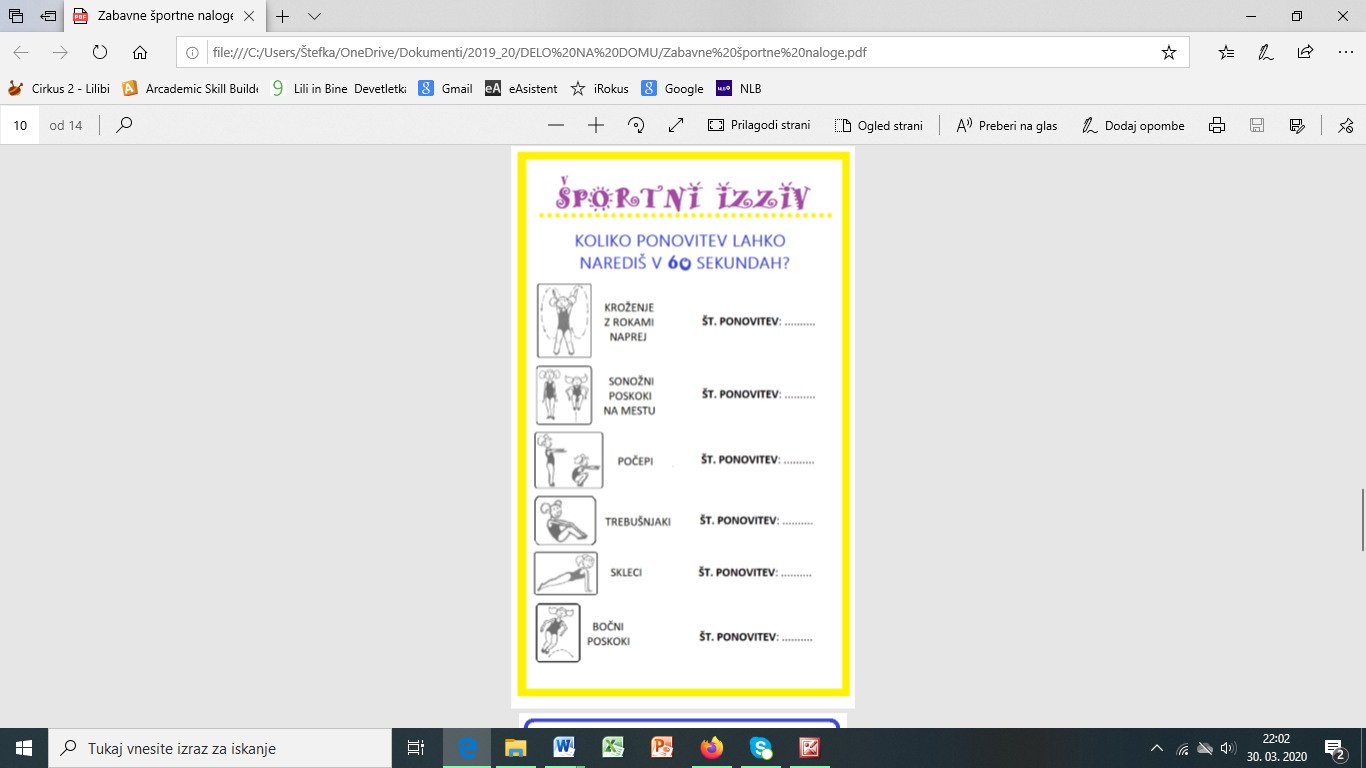 